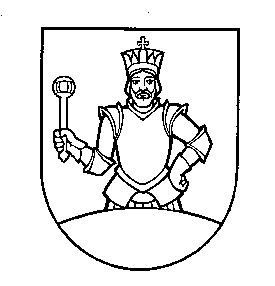    OBEC VEĽKÁ PAKAvo Veľkej Pake, dňa 16.09.2022V zmysle zákona č. 369/1990 Zb. o obecnom zriadení v znení neskorších zmien a doplnkov z v o l á v a m21. zasadanie obecného zastupiteľstva dňa20.09.2022 o 18:00 hod.v kultúrnom dome vo Veľkej Pake  Návrh programu zasadania obecného zastupiteľstva:   1.   Otvorenie   2.   Voľba návrhovej komisie   3.   Kontrola plnenia vlastných uznesení    4.   Žiadosť o odkúpenie pozemku M. Urban   5.   Zmluva o zriadení VB – IBV pri PD   6.   Zmluva o výpožičke – IBV Hlavná Sever   7.   Mandátna zmluva – VO elektrina   8.   Odmeny poslancov OZ   9.   Systém na evidenciu odpadu 10.   Žiadosť J. Káčeríková 11.   Informácie o projektoch 12.   Rôzne (aktuálne témy, žiadosti, zmluvy) 13.   Diskusia 14.   ZáverPoznámky: materiál ku schôdzi OZ je k nahliadnutiu na obecnom úrade, a bol rozoslaný poslancom obecného zastupiteľstva. Oznamujeme obyvateľom, že počas rokovania OZ je nutné dodržiavať aktuálne opatrenia ÚVZ SR – dezinfekcia, rúško, odstup ... Zasadanie OZ sa bude naživo vysielať na obecnej FB stránke – Obec Veľká Paka – Nagypaka.                                                                                                                      Bc. Ivan Seňan v. r.                                                                                                                             starosta obce